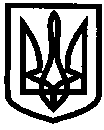 УКРАЇНАУПРАВЛІННЯ ОСВІТИІЗЮМСЬКОЇ МІСЬКОЇ РАДИХАРКІВСЬКОЇ ОБЛАСТІ20.10.2017										№ 513Про запобігання дитячому травматизму під час осінніх  канікул На виконання Законів України «Про освіту», «Про загальну середню освіту», «Про охорону дитинства», Положення про організацію роботи з охорони праці учасників навчально-виховного процесу в установах і закладах освіти, затвердженого наказом Міністерства освіти і науки України 
від 01.08.2001 № 563, зареєстрованого у Міністерстві юстиції України 20.11.2011 за  № 969/6160 (зі змінами), Порядку розслідування та обліку нещасних випадків невиробничого характеру, затвердженого постановою Кабінету Міністрів України  від 22.03.2001 № 270 (зі змінами), Положення про порядок розслідування нещасних випадків, що сталися під час навчально-виховного процесу в навчальних закладах, затвердженого наказом Міністерства освіти і науки України від 31.08.2001 № 616, зареєстрованого у Міністерстві юстиції України 28.12.2001 за № 1093/6284 (зі змінами), листа Міністерства освіти і науки України від 26.05.2014 №1/9-266 «Про використання Методичних матеріалів «Вимоги безпеки під час канікул», з метою запобігання дитячому травматизму під час проведення осінніх канікул 2017/2018 навчального рокуНАКАЗУЮ:Керівникам загальноосвітніх навчальних закладів:1.1. Ужити необхідних заходів щодо організованого та безпечного проведення шкільних канікул, навчальних екскурсій в навчальних закладах.Термін: упродовж осінніх канікул2017/2018 навчального року1.2. Забезпечити дієвий контроль за безумовним дотриманням правил та заходів безпеки під час шкільних канікул, навчальних екскурсій.Термін: упродовж осінніх канікул 2017/2018навчального року1.3. Забезпечити неухильне виконання Законів України «Про дорожній рух», «Про забезпечення санітарного та епідемічного благополуччя населення», Кодексу цивільного захисту України в частині проведення відповідної роботи щодо запобігання всім видам дитячого травматизму.Термін: упродовж осінніх канікул2017/2018 навчального року1.4. Організувати проведення цільових інструктажів з учасниками навчально-виховного процесу з питань безпеки життєдіяльності.Термін: до початку осінніх канікул2017/2018 навчального року1.5. При організації екскурсій, подорожей дотримуватися вимог Інструкції щодо організації та проведення екскурсій і подорожей з учнівською та студентською молоддю, затвердженої наказом Міністерства освіти і науки України від 02.10.2014 № 1124, зареєстрованого в Міністерстві юстиції України від 27.10.2014 за № 1341/26118.Термін: упродовж осінніх канікул 2017/2018 навчального року1.6. Провести відповідну роз’яснювальну роботу з учнями та вихованцями щодо дотримання правил безпечної поведінки з легкозаймистими та токсичними речовинами, вибухонебезпечними предметами, дотримання правил пожежної безпеки і безпеки дорожнього руху тощо.Термін: до початку осінніх канікул2017/2018 навчального року1.7. Про всі випадки дитячого травматизму з учнями та вихованцями негайно інформувати відділ освіти за телефоном: 2-21-14 та письмово, не порушуючи встановлених термінів відповідно до вимог чинного законодавства. Термін: упродовж осінніх канікул2017/2018н. р.2. Контроль за виконанням даного наказу покласти на начальника відділу змісту і якості освіти управління освіти Ізюмської міської ради Харківської області Васько Н.О.Заступник начальника управління освіти                          В.О. МартиновФілонова